Early Years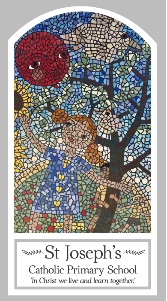 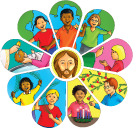 Local Church – CommunityTopic 4: CelebratingKey WordsKey WordsWordDefinitionChurchA building for public Christian worship.priestA priest is a religious leader that performs sacred rituals of religion. Celebrate/celebratingAcknowledge (a significant or happy day or event) with a social gathering or enjoyable activity.Parish family The parish family is a living community and part of Christian family. familyA group of people who are related. communityA community is a social unit. celebrationA special social event, such as a party, when you celebrate somethingpartyWhen people get together to celebrate. memoryMemory is the faculty of the brain by which data or information is encoded, stored, and retrieved when needed. PriestA person, usually a man, who has been trained to perform religious duties in the Christian Church,FatherCan be a dad or another name for a priest. altarThe table in a Christian church at which the bread and wine are consecrated in communion services.TempleIs a building reserved for religious or spiritual ritualsparishA Christian group of people who live in the same area. Big QuestionWhat and why do people celebrate?My first thoughts:What will I learn?To begin to talk about your own experiences and feelings about celebrations they have been part of and how the celebration was shared. To begin to wonder about why people celebrate.To begin to wonder about how they feel when you celebrate. To begin to recognise the story of Mary and Joseph taking Jesus to the Temple. To begin to recognise some of the elements and words used in church celebrations. To begin to recognise that the church/parish family celebrate in particular ways. 